РОССИЙСКАЯ ФЕДЕРАЦИЯ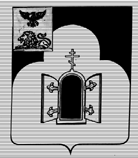 БЕЛГОРОДСКАЯ  ОБЛАСТЬМУНИЦИПАЛЬНЫЙ РАЙОН «ЧЕРНЯНСКИЙ РАЙОН»МУНИЦИПАЛЬНЫЙ СОВЕТ ЧЕРНЯНСКОГО РАЙОНА                                          Первая                                        сессия третьего созыва                                                    Р Е Ш Е Н И Е26 сентября 2018 г.	                                                                                      № 6О назначении на должность заместителя председателя Муниципального совета Чернянского районаВ соответствии со статьей 20 Устава муниципального района «Чернянский район» Белгородской области, статьей 11 Регламента Муниципального совета Чернянского района Муниципальный совет Чернянского районарешил:1. Назначить на должность заместителя председателя Муниципального совета Чернянского района Шаповалова Сергея Владимировича  – депутата Муниципального совета Чернянского района, депутата земского Орликовского сельского поселения. 2. Установить, что заместитель председателя Муниципального совета Чернянского района осуществляет деятельность в Муниципальном совете Чернянского района на непостоянной нештатной основе.  3. Установить, что заместитель председателя Муниципального совета Чернянского района исполняет следующие полномочия:- выполняет обязанности председателя Муниципального совета Чернянского района в его отсутствие (на основании соответствующих распоряжений председателя Муниципального совета Чернянского района о  возложении своих полномочий в связи с временным отсутствием, являющимся причиной невозможности выполнения полномочий председателя Муниципального совета Чернянского района, на заместителя председателя Муниципального совета Чернянского района);- выполняет поручения Муниципального совета Чернянского района и его председателя, постоянных комиссий в рамках отведенной компетенции.4. Установить, что заместитель председателя Муниципального совета Чернянского района подотчетен и подконтролен Муниципальному совету Чернянского района и его председателю.5. Признать утратившим силу решение Муниципального совета Чернянского района от 27.04.2016 г. № 303 «О назначении на должность заместителя председателя Муниципального совета Чернянского района».6. Ввести в действие настоящее решение с момента его принятия.7. Разместить настоящее решение на официальном сайте органов местного самоуправления Чернянского района в сети Интернет в разделе «Муниципальный совет» (адрес сайта: http://www.admchern.ru), опубликовать в районной газете «Приосколье».Председатель Муниципального советаЧернянского района                                                                                М.В.Чуб                               